A N műtrágya felhasználásról, árváltozások után(esetleg közben)dr. Szieberth Dénes(Ezzel az írással kifejezett célom, hogy véleményeket gyűjtsek a témával kapcsolatban.)Nem lehet megállni, hogy az ember ne számolgasson – különösen, ha maga is számolgatni kénytelen!Míg elfogyasztottam a reggeli tejeskávé + műzli + valami (alkoholmentes) starterfolyadékból álló ébresztőt, sebtében szerkesztettem egy táblázatot, megvizsgálandó, hogy a műtrágyák legfontosabbja, a N árának változása miként hat a termesztés gazdaságosságára. A függőleges oszlop a dózisokat tartalmazza 50 kg/ha lépcsőkben, a fejléc pedig a termésátlagokat, t/ha-ban kifejezve. Először nem gondoltam arra, hogy közzéteszem, de aztán a mégis mellett döntöttem, talán hasznát veszi valaki.Terményárnak 80000 Ft/t-át vettem, mint valószínűsített 2022-es átlagos üzemi értékesítési árat, a N hatóanyag kilogrammját átlagosan 1100 Ft körülire becsültem. Így mindegyikben van egy kis „rátartás”.A szárítási költséget a jelenlegihez képest (az eddigi 800-1000 Ft/t*elvont víz %, 5%-os elvonással számolva) nagyobbnak ítéltem és 1500 Ft-ra vettem. (Jelentős különbségek adódhatnak a PB gáz és a földgáz árkülönbségéből.)Az 1. táblázat használata egyszerű. Csak ki kell keresni a tervezett műtrágyadózishoz tartozó tervezhető termést, s megmutatja, hogy a számításba vett árbevételből mennyi marad az adott szintű műtrágya felhasználása után tonnára (1. és 3. sáv), valamint hektárra (2. és 4. sáv).Látszik, hogy tulajdonképpen 4 sávból áll a táblázat. Az első 2 csak a N műtrágya árával számol, a második 2 levonja a szárítási költséget is az árbevételből.Van egy régebbi, önműködő Excel táblázatom is, amellyel alaposabb kalkulációt lehet végezni. Ebben beárazhatók a további költséghelyek, és az értékesítési ár is „testre szabható”.Az alábbi két QR kód közül az első honlapunkhoz vezet, a második   közvetlenül a Szakkönyvtárhoz, amelyben megtalálható a kalkulátor. (Webes programozása folyamatban!)Működtetése egyszerű, csak be kell vinni a saját adatokat a megfelelő helyre, s máris látszik az eredmény! (Akinél nem működik a QR kód olvasás, a táblázat itt tölthető le. A munkafüzetben található terméstérképeket még nem frissítettem.)Ezek a „natúr” számítások csak a közvetlen hatást mutatják, nem feltétlenül egyeznek meg a könyvelési elszámolásokkal! A táblázatokat elsősorban a gondolkodás elindítására, esetleg segítésére javaslom használni. Megjegyzéseket, kiigazításokat szívesen veszek!A helyzetre vonatkozó saját meglátásom, hogy a jelenleg tapasztalható N műtrágya áremelkedés nem minden esetben közvetlenül érvényesíti hatását. Másrészről, éppen a N az a hatóanyag, amely a legnagyobb közvetlen hatással van a termésre, tehát csökkentése az ár-megtakarítás többszörösébe is kerülhet.Talajvizsgálatokra és növényanalízisre alapozott levéltrágyázásban, mint a „takarékos tápanyaghasználat” egy módja, lehet spekulálni, de azt is tudomásul kell venni, hogy azok csak akkor hatnak, ha éppen az adott levéltrágyában található tápelem hiányosan áll rendelkezésre.  Ha éppen a N van minimumban, az egészen biztosan minden egyéb jószándékú beavatkozást felülír, még akkor is, ha a kijuttatás után a növényzet zöldebbnek látszik!A foszforral való játék talán kevésbé üt vissza, ha a starter tartalmazza, s a talaj kellő mennyiségű felvehető formát tartalmaz. Arányait tekintve a kukorica kevésbé igényes, így a búza és a pillangósok hálásabbak lehetnek, ha ők kapják. A kálium ismét „kukoricás kérdés”, tehát ha a talaj nincs kellően ellátva belőle, a szükségletet fedezni kell!A tápanyag használatról általában:Tápanyag vizsgálatokkal is alátámasztva, kellően ellátott talajokon a termések alapvetően a technológián és az időjáráson – na, és a vásárolt vetőmagon múlnak. (Ne feledjük, a hibrid olyan, mint a háziasszony: abból főz, ami a kamrában (hűtőben) van, de, hogy mit és hogyan, az rajta múlik! Az ő „Liebig hordója” a hűtószekrény, a hibridé a talaj.) A hazai növénytermesztés sokat profitált a rendszerváltás előtti évtizedek többnyire tudatos, a talaj táperejét gondozó, feltöltő szemléletű tápanyag gazdálkodás által megteremtett lehetőségből. Ezek a tartalékok az azóta eltelt évtizedek alatt tanúsított szemlélet és gyakorlat következtében - elfogyóban vannak. Mindazon gazdaságok (termelők), akik azóta főként a „nitrogén alapú” termelésben gondolkodtak, könnyen olyan helyzetbe kerülhetnek, hogy a jó csapadékú években sem érik el az eredményes gazdálkodáshoz megkívánt termésszintet. Száraz években, amikor a szegényes készletekből a mobilizált tápanyag mennyiség drasztikusan csökkenhet, a terméskiesés ugrásszerűen megnő.Most azok vannak előnyben, akik nem engedték csökkenni a talajokba elődeik által pumpált készleteket, mert egy felfelé ívelő input-ár görbét könnyebben kezelnek.A jelenlegi helyzet annyiban tér el a korábbitól, hogy a tápanyag mérleg mellett minőségi szempontokat is figyelembe kell venni.  Ezek a talaj, a talajvíz, a talajszerkezet, a takarmány- és élelmiszer biztonság, valamint a környezet védelme. Ezek nem feltétlenül kérnek részt a termésszintből, viszont fegyelmezett pénzgazdálkodást követelnek meg.*Számítási alapok: 1 kg N h.a. = 100/27*280 Ft; 1 % víz elvonás 1500 Ft/tonna (a N árát több forgalmazó több N féleségének árkínálatából „kevertem”). táblázat: Fedezeti összegek különböző N dózisoknál és termésszinteken tonnára és hektárra vetítve, szárítási költségek nélkül és 5% vízelvonást feltételezve (a színezés a piros „kedvezőtlen” felől a zöld „kedvező” felé halad). táblázat: A kukoricatermesztés nyereség/veszteség mutatói különböző költségek, szemnedvességek és termésátlagok mellett (a táblázati értékek arra utalnak, 
hogy a földbérlettől is függően a jövedelmezőségi fordulópont - „break even point” - 5% vízelvonás mellett 6-7 t/ha tájékán helyezkedik el)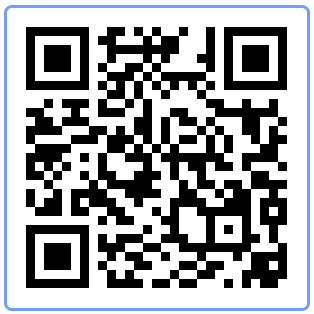 www.magyarkukoricaklub.hu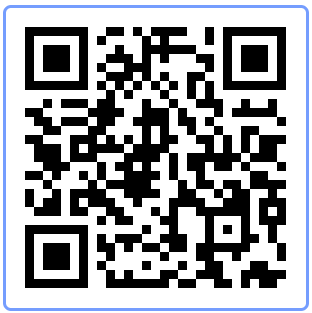 Szakkönyvtárunk:N kg/ha6,577,588,599,51010,51111,51212,513árbevétel - N, Ft/t507202372593730867351973900742397454274815750627528675491756797585276011árbevétel - N, Ft/t1006404665185661736703767800684776908469630701237057270982713587170472023árbevétel - N, Ft/t1505606857778592596055661699627166362664444651856585966473670376755668034árbevétel - N, Ft/t2004809150370523465407455599569555816859259602476114561965627166340764046árbevétel - N, Ft/t2504011442963454324759349499511935271054074553095643157456583955925960057árbevétel - N, Ft/ha50468148508148548148588148628148668148708148748148788148828148868148908148948148988148árbevétel - N, Ft/ha100416296456296496296536296576296616296656296696296736296776296816296856296896296936296árbevétel - N, Ft/ha150364444404444444444484444524444564444604444644444684444724444764444804444844444884444árbevétel - N, Ft/ha200312593352593392593432593472593512593552593592593632593672593712593752593792593832593árbevétel - N, Ft/ha250260741300741340741380741420741460741500741540741580741620741660741700741740741780741árbevétel - N - szárítás, Ft/t506452365093655866601966400667396704267315675626778667991681796835268511árbevétel - N - szárítás, Ft/t1005654657685586735953760300609776158462130626236307263482638586420464523árbevétel - N - szárítás, Ft/t1504856850278517595305654199552165612656944576855835958973595376005660534árbevétel - N - szárítás, Ft/t2004059142870448464657448099494555066851759527475364554465552165590756546árbevétel - N - szárítás, Ft/t2503261435463379324009341999436934521046574478094893149956508955175952557árbevétel - N - szárítás, Ft/ha50419398455648491898528148564398600648636898673148709398745648781898818148854398890648árbevétel - N - szárítás, Ft/ha100367546403796440046476296512546548796585046621296657546693796730046766296802546838796árbevétel - N - szárítás, Ft/ha150315694351944388194424444460694496944533194569444605694641944678194714444750694786944árbevétel - N - szárítás, Ft/ha200263843300093336343372593408843445093481343517593553843590093626343662593698843735093árbevétel - N - szárítás, Ft/ha25021199124824128449132074135699139324142949146574150199153824157449161074164699168324113151618202224Termés-szintek t/havízelvonás%vízelvonás%vízelvonás%vízelvonás%vízelvonás%vízelvonás%vízelvonás%vízelvonás%költség-tényezőkköltség-tényezőkköltségek 
Fttermés, t/haTermés-szintek t/ha02357911termés, t/haTermés-szintek t/haEredmény, 
Ft/hatermés, t/ha3-277500 -286680 -291405 -301125 -311205 -321645 -332445 termés, t/ha4-200000 -212240 -218540 -231500 -244940 -258860 -273260 termés, t/ha5-122500 -137800 -145675 -161875 -178675 -196075 -214075 termés, t/ha6-45000 -63360 -72810 -92250 -112410 -133290 -154890 változó költségek Ft/haváltozó költségek Ft/ha500000500000termés, t/ha732500 11080 55 -22625 -46145 -70505 -95705 Földbérlet Ft/haFöldbérlet Ft/ha8000080000termés, t/ha8110000 85520 72920 47000 20120 -7720 -36520 állandó költségek Ft/tállandó költségek Ft/t25002500termés, t/ha9187500 159960 145785 116625 86385 55065 22665 értékesítési ár Ft/tértékesítési ár Ft/t8000080000termés, t/ha10265000 234400 218650 186250 152650 117850 81850 vízelvonás Ft*t*%vízelvonás Ft*t*%15001500termés, t/ha12420000 383280 364380 325500 285180 243420 200220 Támogatások Ft/haTámogatások Ft/ha7000070000termés, t/ha13497500 457720 437245 395125 351445 306205 259405 termés, t/ha14575000 532160 510110 464750 417710 368990 318590 termés, t/ha15652500 606600 582975 534375 483975 431775 377775 termés, t/ha16730000 681040 655840 604000 550240 494560 436960 termés, t/ha17807500 755480 728705 673625 616505 557345 496145 termés, t/ha18885000 829920 801570 743250 682770 620130 555330 Minimum-277500 -286680 -291405 -301125 -311205 -321645 -332445 Maximum885000 829920 801570 743250 682770 620130 555330 